Проконсультируйтесь с врачом перед началом тренировки, чтобы подобрать оптимальные для вас параметры (пульс, нагрузка, интенсивность тренировок и т.д.). Тренажер не предназначен для терапевтических целей.Сборку тренажера производите строго согласно данной инструкции.Максимальный вес пользователя – 125 кг;Тренажер должен быть установлен на горизонтальной поверхности и защищен от попадания влаги. Дети и люди, с какими либо заболеваниями должны тренироваться строго под присмотром человека, который в случае необходимости может оказать помощь. Установите велотренажер на каком-либо основании (например, резиновом коврике, деревянной доске и т.п.), чтобы избежать загрязнения.Одевайте удобную для тренировки спортивную одежду и обувь. Тренировочная обувь должна быть удобной для работы с велотренажером.Велотренажер предназначен только для тренировок, не используйте его в других целях.Проверьте все винты, гайки и другие соединения перед использованием тренажера и убедитесь, что он находится в рабочем состоянии.Необходимо соблюдать осторожность при подъеме и перемещении тренажера, чтобы не повредить спину.Разомнитесь перед использованием велотренажера во избежание травм.Если во время тренировки у вас появилось головокружение, тошнота или другие неприятные ощущения, немедленно прекратите упражнения и обратитесь к врачу. Открыв упаковку, вы увидите следующие детали: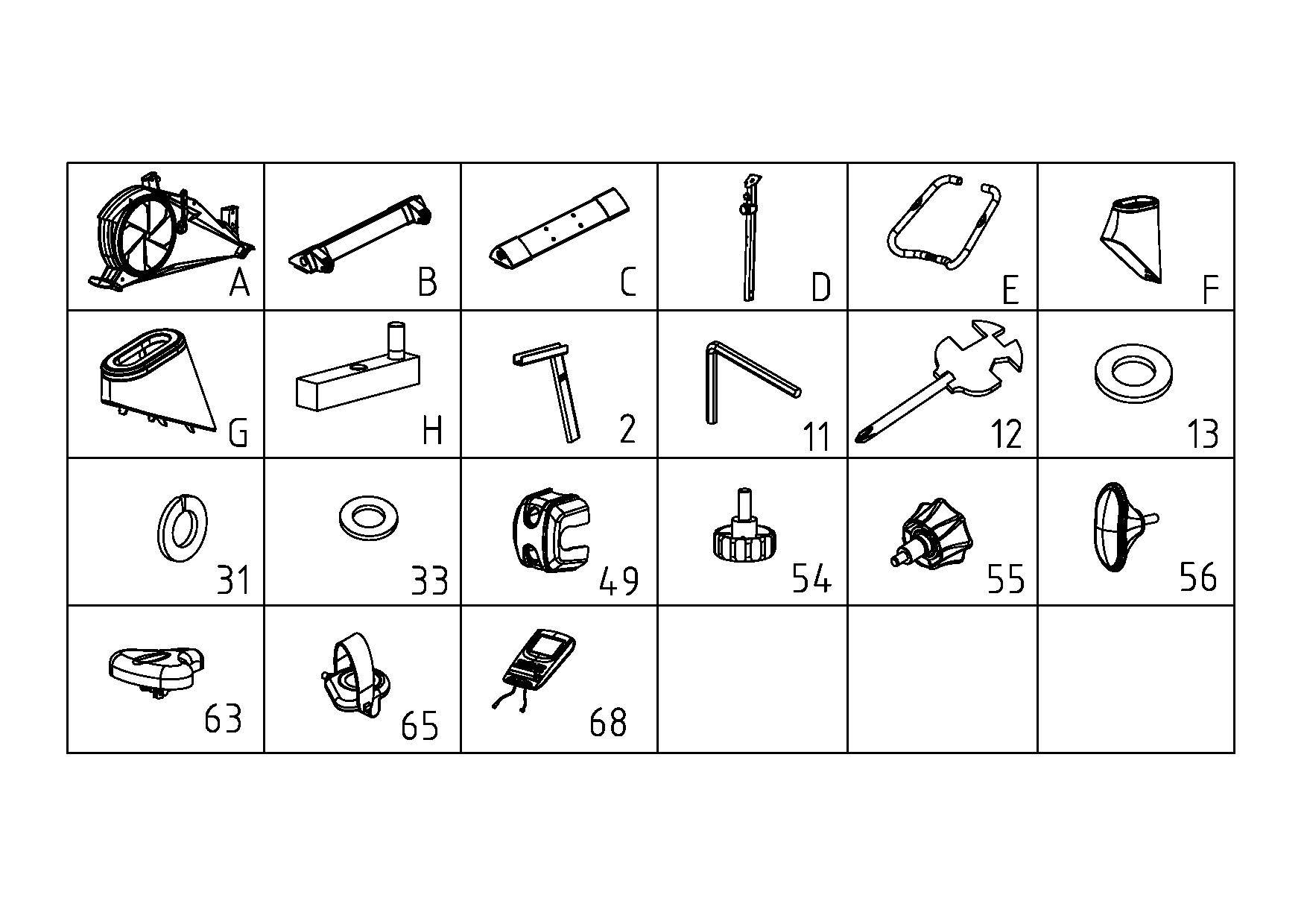 Список деталей:Сборочный инструмент:1. подготовка:А. Перед сборкой велотренажера убедитесь, что вокруг вас достаточно свободного места.Б. Используйте только родные детали для сборки.В. Перед сборкой проверьте, все ли детали есть в наличии. В этом вам поможет таблица, приведенная выше. Какую-либо деталь вы легко найдете по номеру, указанному в первой колонке таблицы. СБОРКА:3. СПОСОБЫ РЕГУЛИРОВКИ:А：При регулировке высоты основной стойки, ослабьте и вытащите ручку, затем настройте удобную для вас высоту, вставьте ручку в отверстие внизу руля и снова хорошо затяните ее.Б：При регулировке расстояния между сиденьем и рулем, ослабьте ручку на основании под сиденьем и перемещайте сиденье вперед или назад, найдите удобное для вас положение, вставьте ручку в нужное отверстие и затяните ее.В：При регулировке угла руля, ослабьте ручку на защитной крышке и настройте руль под нужным углом руль, затем затяните ручку.Предупреждение:Технические параметрыКарта деталей: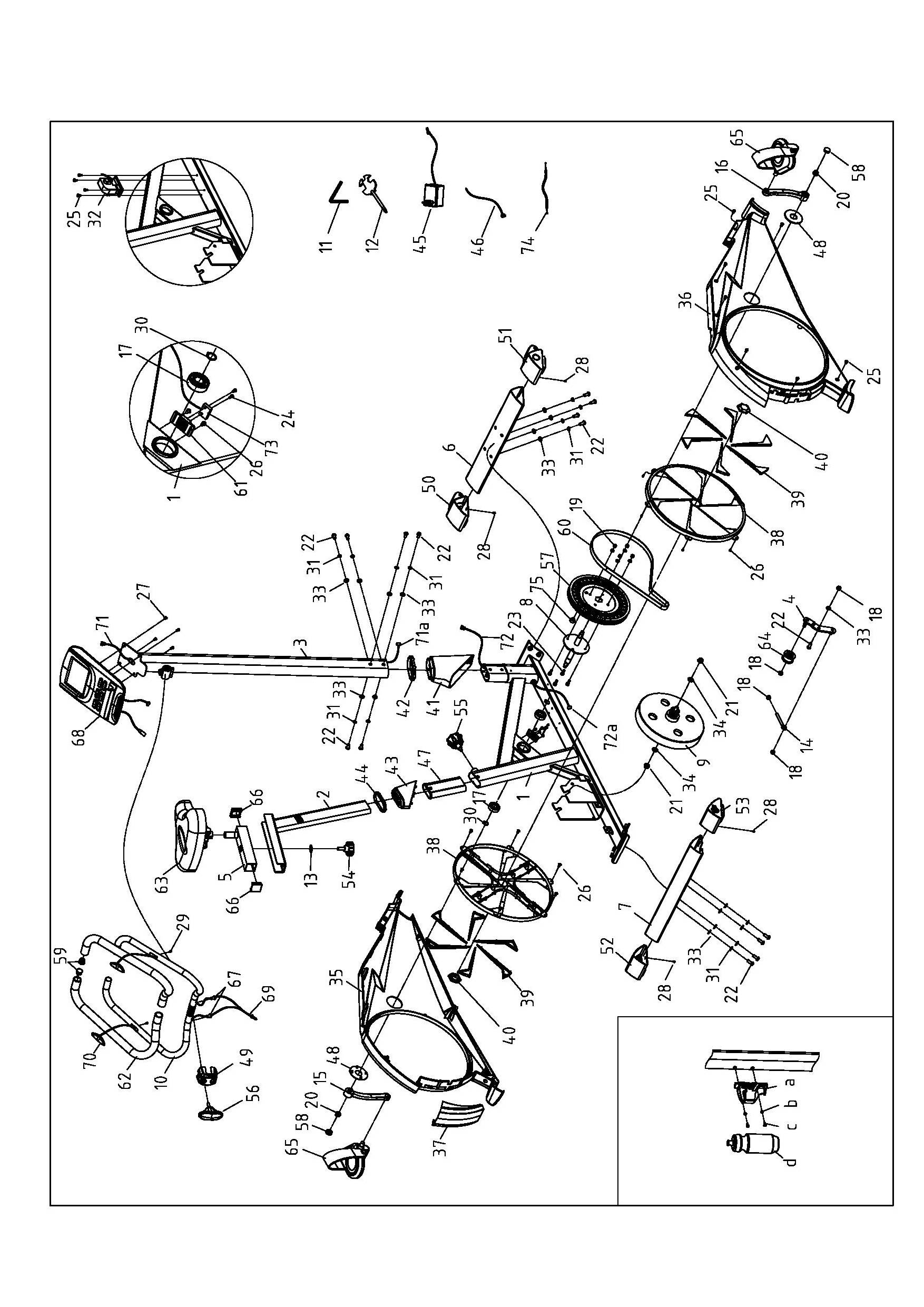 Список деталей:Инструкции по выполнению упражнений:Использование магнитного велотренажер предоставляет вам ряд преимуществ - это улучшит вашу физическую форму, тонус мышц и в сочетании с диетой, поможет  вам похудеть.1.РазогревЭта фаза помогает крови разойтись по всему телу и мышцам правильно включиться в работу. Когда тело разогрето, это помогает избежать судорог и мышечных травм. Желательно сделать несколько упражнений на растяжку перед использованием беговой дорожки. Каждое упражнение на растяжку должно занимать не более 30 секунд, не делайте рывков во время растяжки, остановитесь, если почувствуете боль.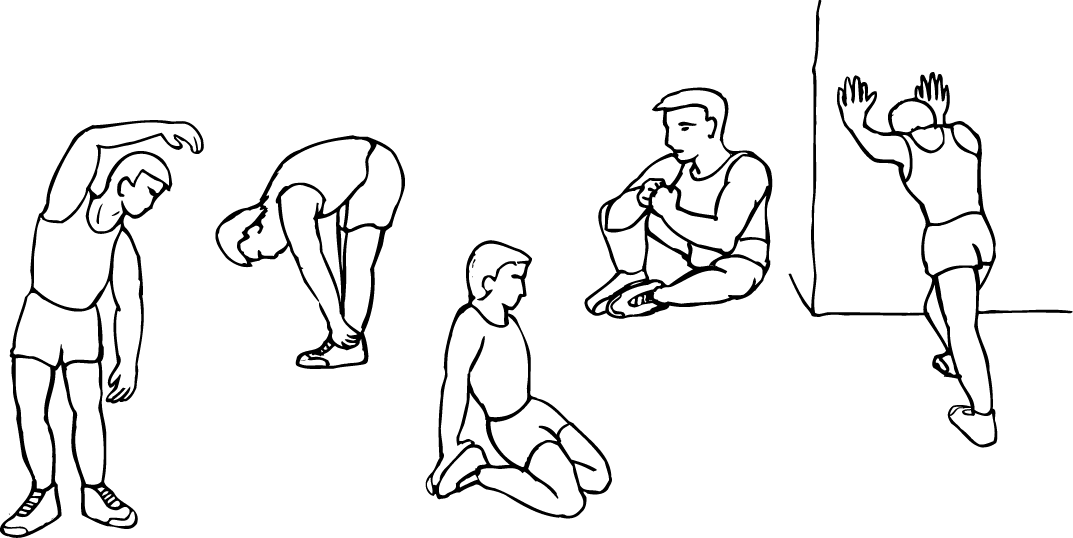 2.ТренировкаЭто основной силовой этап. При регулярности тренировок мышцы на ногах будут сильнее. Очень важно поддерживать одинаковый темп во время тренировки. Он должен быть достаточно высоким для учащения сердцебиения, соответственно параметрам, приведенным в таблице ниже. 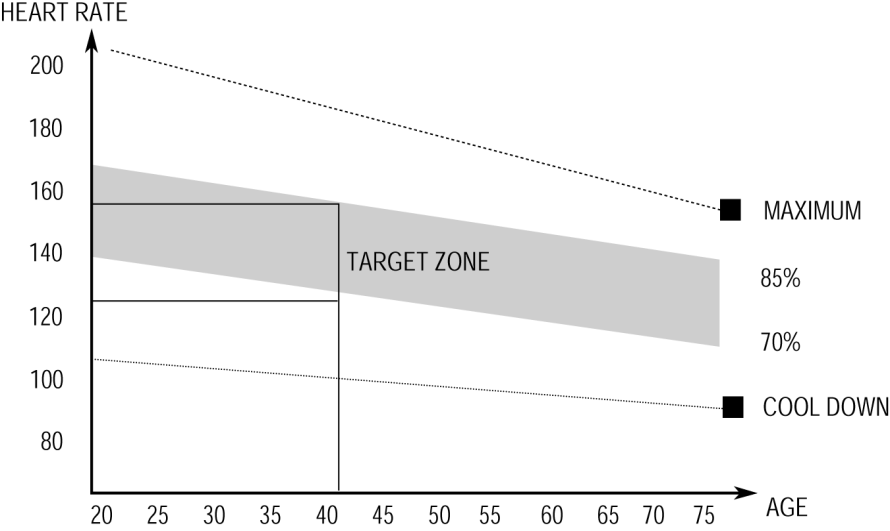 3. ОстываниеЭто фаза, когда сердечно-сосудистая система и мышцы постепенно приходят в нормальное состояние. Можно повторить упражнения, которые вы выполняли в фазе разогрева. Фаза должна длиться около 5 минут. Выполняя упражнения по растяжке, не забывайте, что вы не должны чувствовать боли в мышцах.Если вы хотите накачать мышцы, вам необходимо тренироваться дольше и интенсивнее. Желательно тренироваться не менее трех раз в неделю, равномерно распределив тренировки.4. МиостимуляцияДля улучшения мышечного тонуса во время тренировки на велотренажере необходимо устанавливать достаточно высокое сопротивление. Это создаст еще большую нагрузку на наши мышцы, но уменьшит время тренировки. Если вы стремитесь улучшить физическую форму, вам необходимо наметить программу тренировок. Вы можете, как обычно, тренироваться в фазе разогрева и остывания, но в конце основной фазы тренировки увеличивать нагрузку. Возможно, вам придется уменьшить скорость, чтобы сохранить частоту сердцебиения в пределах нормы.5. Потеря весаВажным фактором здесь является количество усилий, приложенных для тренировки. Чем интенсивней и дольше вы работаете, тем больше калорий вы сожжете.6. СопротивлениеРегулятор сопротивления позволяет изменять сопротивление педалей. Высокое сопротивление делает тренировку труднее. Сопротивление вы можете установить во время работы тренажера. 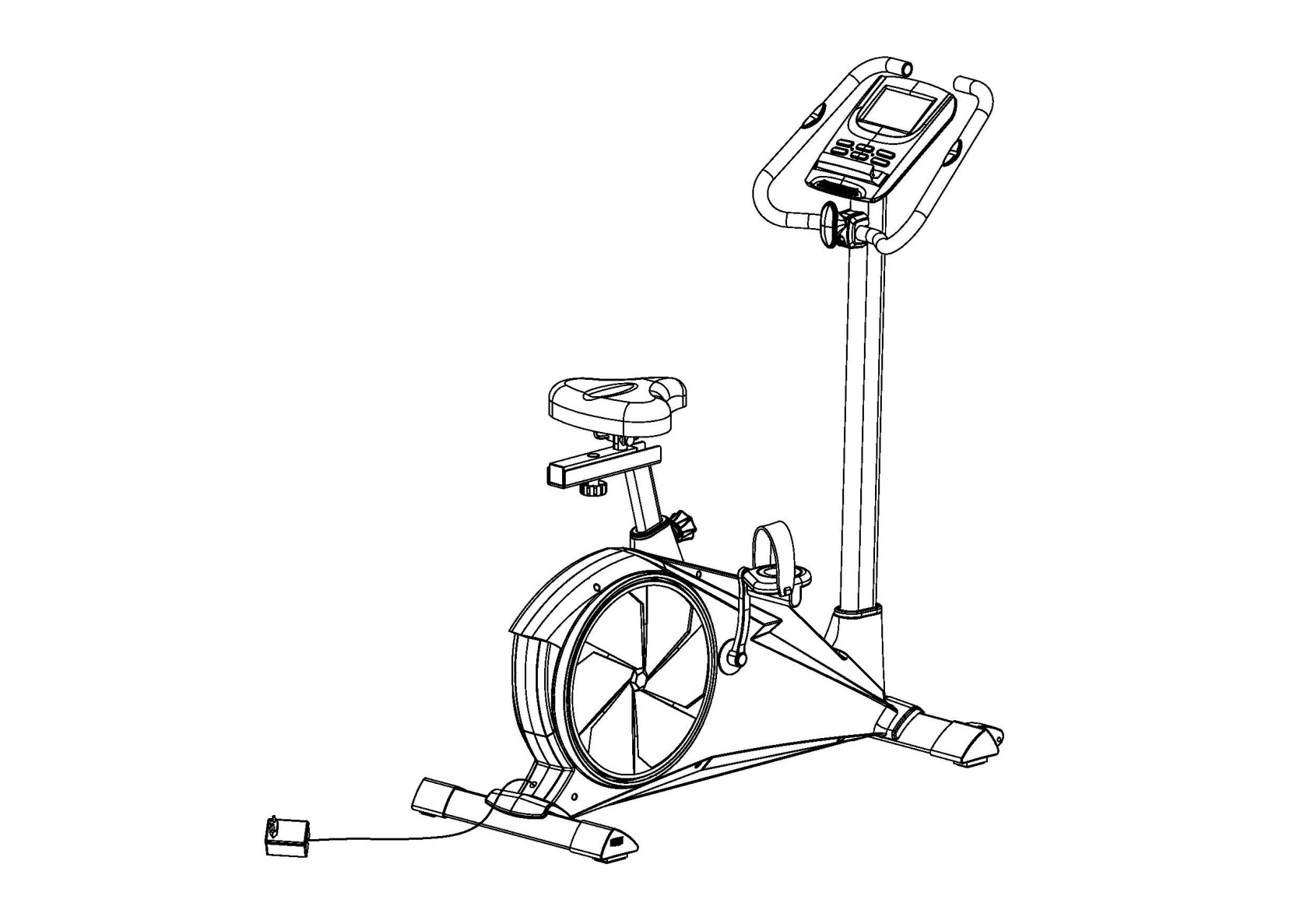 №описаниеПараметрыКол-во№ОписаниеПараметрыКол-воAОсновная рама113Шайба (2)1BПередняя ножка131Пружинная шайба814CЗадняя ножка133Плоская шайба  C 814DОпорная стойка под консоль149Защитная крышка 1EРуль154Блокировочная ручка для сиденья1FЗащитная крышка опорной стойки155Эластичный штифт1GДекоративная крышка156Ручка натяжения руля1HСтойка сиденья163Сиденье12Регулируемое основание165Педаль2115# Шестигранный ключ168Консоль112Отвертка1№ОписаниеПараметрыКол-во115#Шестигранный ключ5мм112ОтверткаS=13、14、151Шаг 1: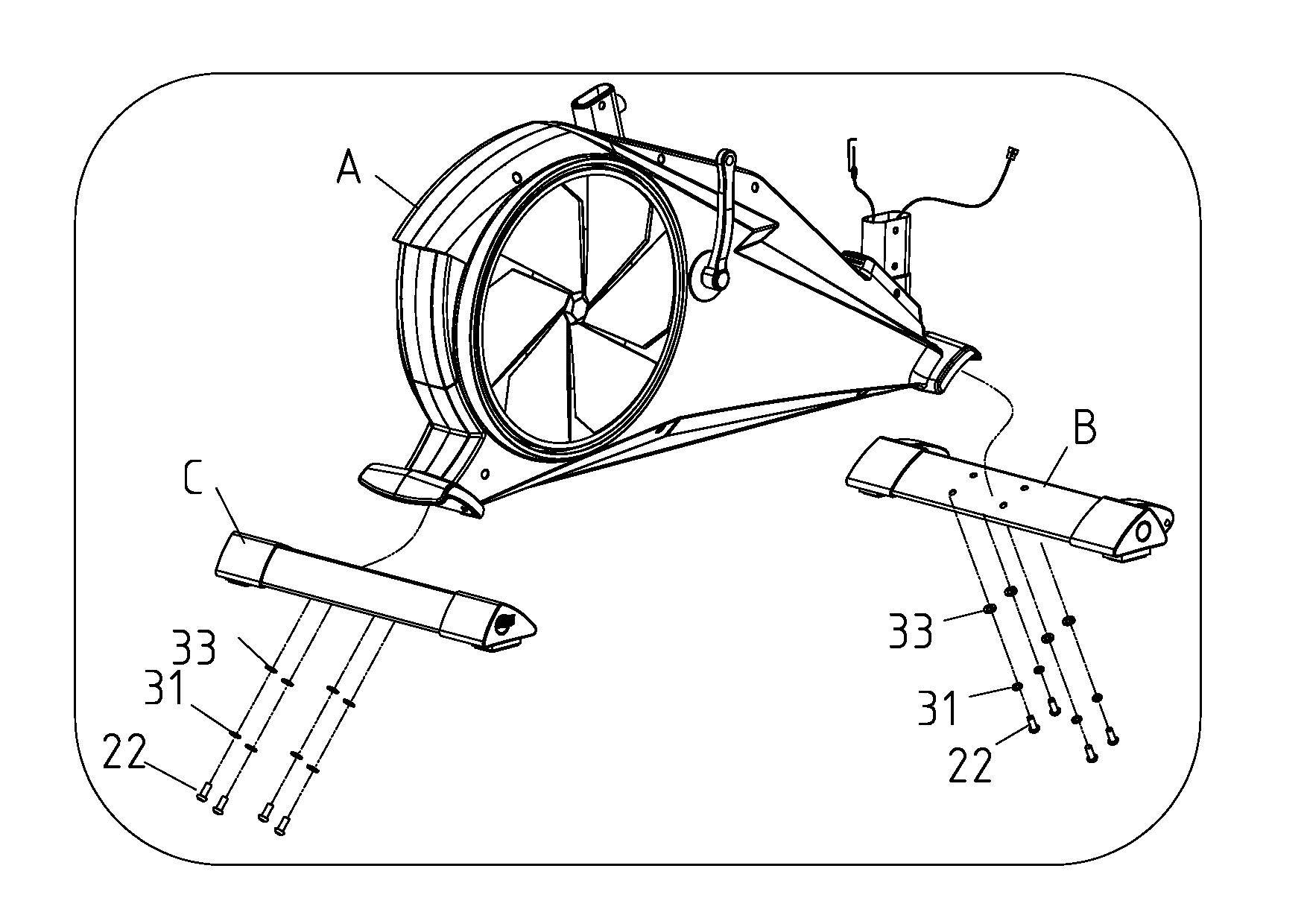 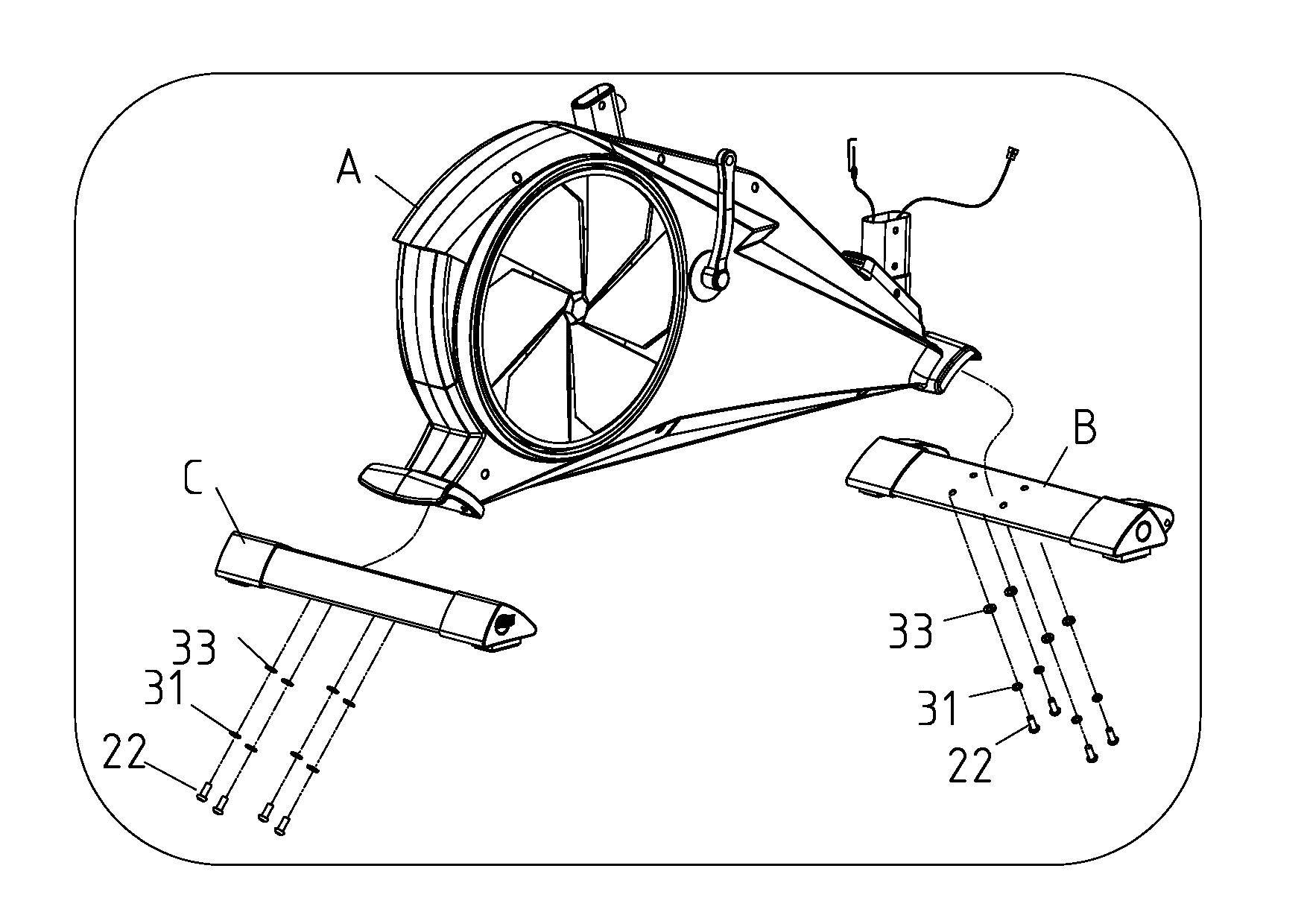 Закрепите переднюю (B) и заднюю ножки (C) на основной раме (A) с помощью плоской шайбы φ8 (33), пружинной шайбы (31) и болтов 8 * 20 (22), как показано на рисунке 1. Рисунок 1Шаг 2: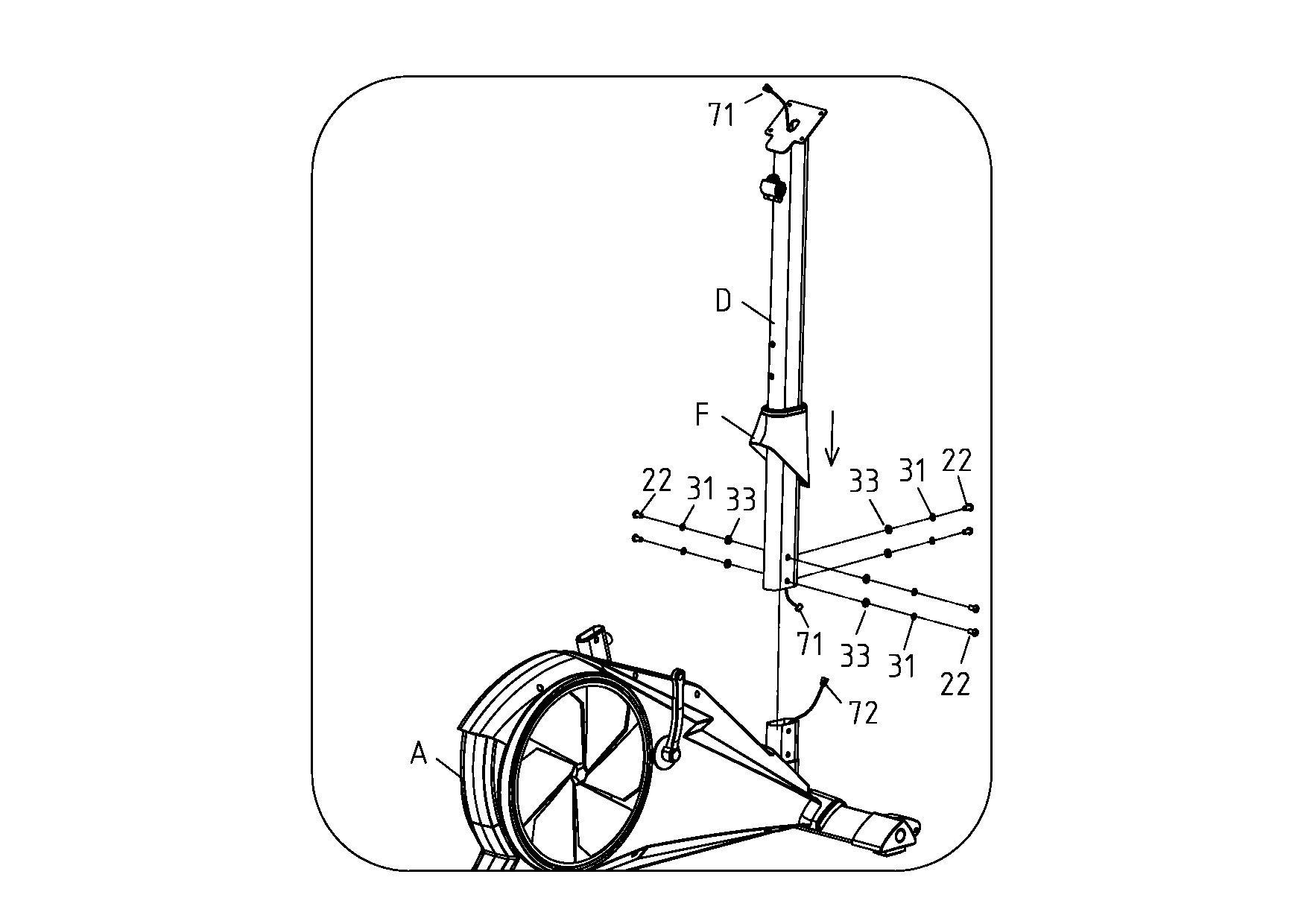 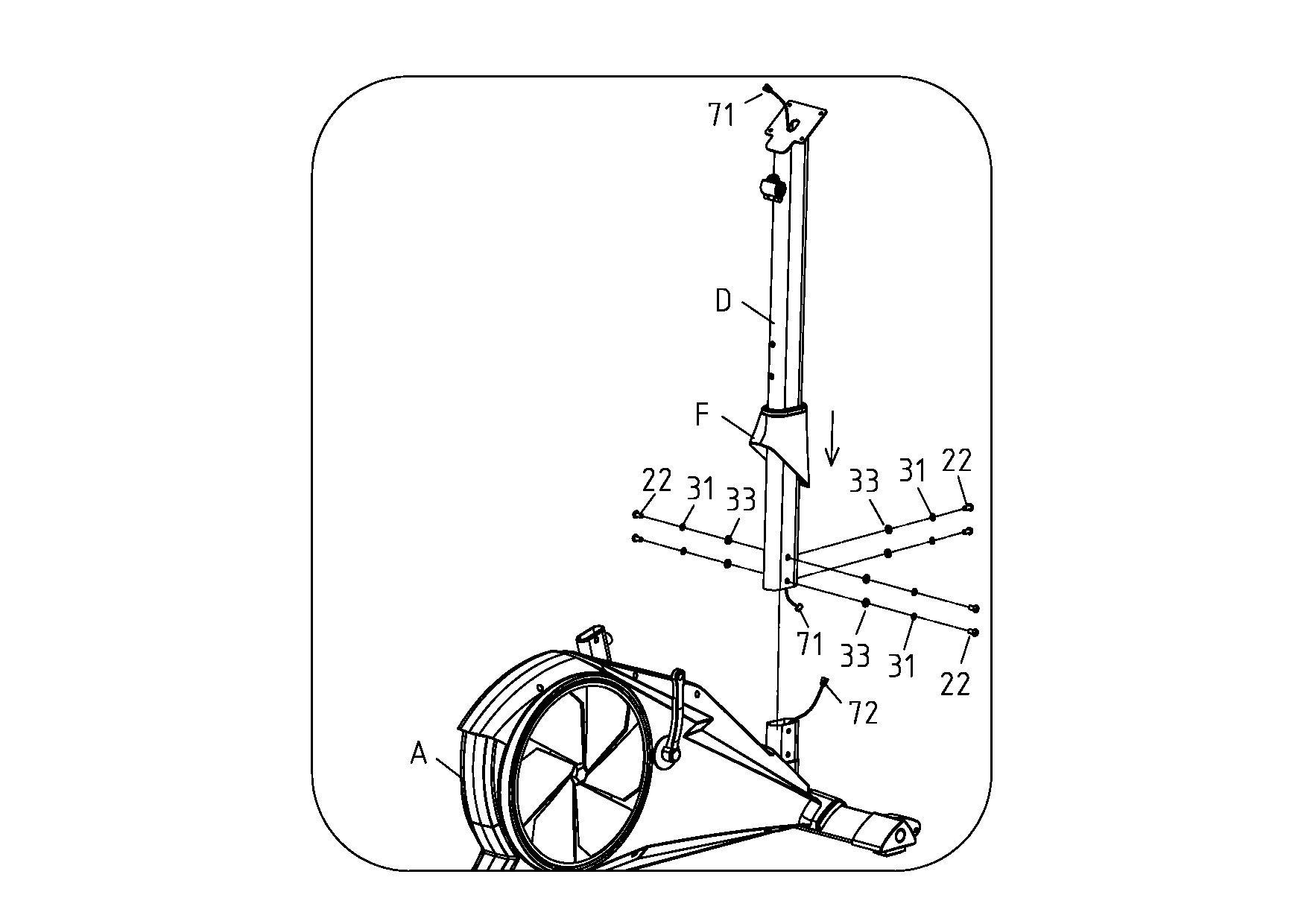  Соедините провод, ведущий к консоли (71) в опорной стойке (рис. d）с нижним компьютерным проводом (72) на основной раме (A). Вставьте опорную стойку (D) в основную раму и закрепите ее, используя 5# шестигранный ключ (11), болт M8*20 (22），пружинную шайбу φ8（31）и плоскую шайбу φ8（33). Закройте соединение опорной стойки (D) и основной рамы (A) декоративной защитной крышкой (F).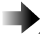 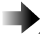                  Рисунок 2Шаг 3: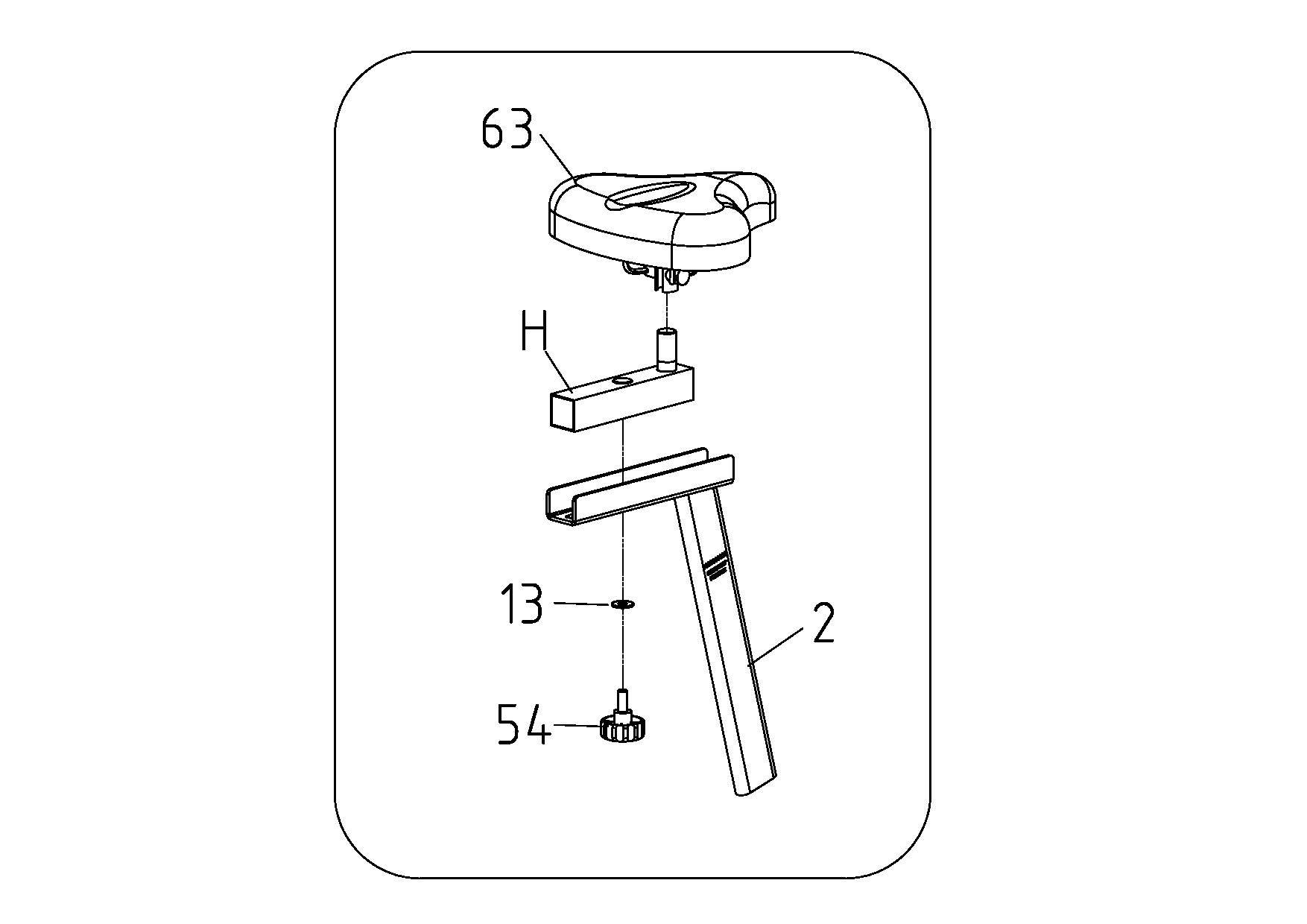 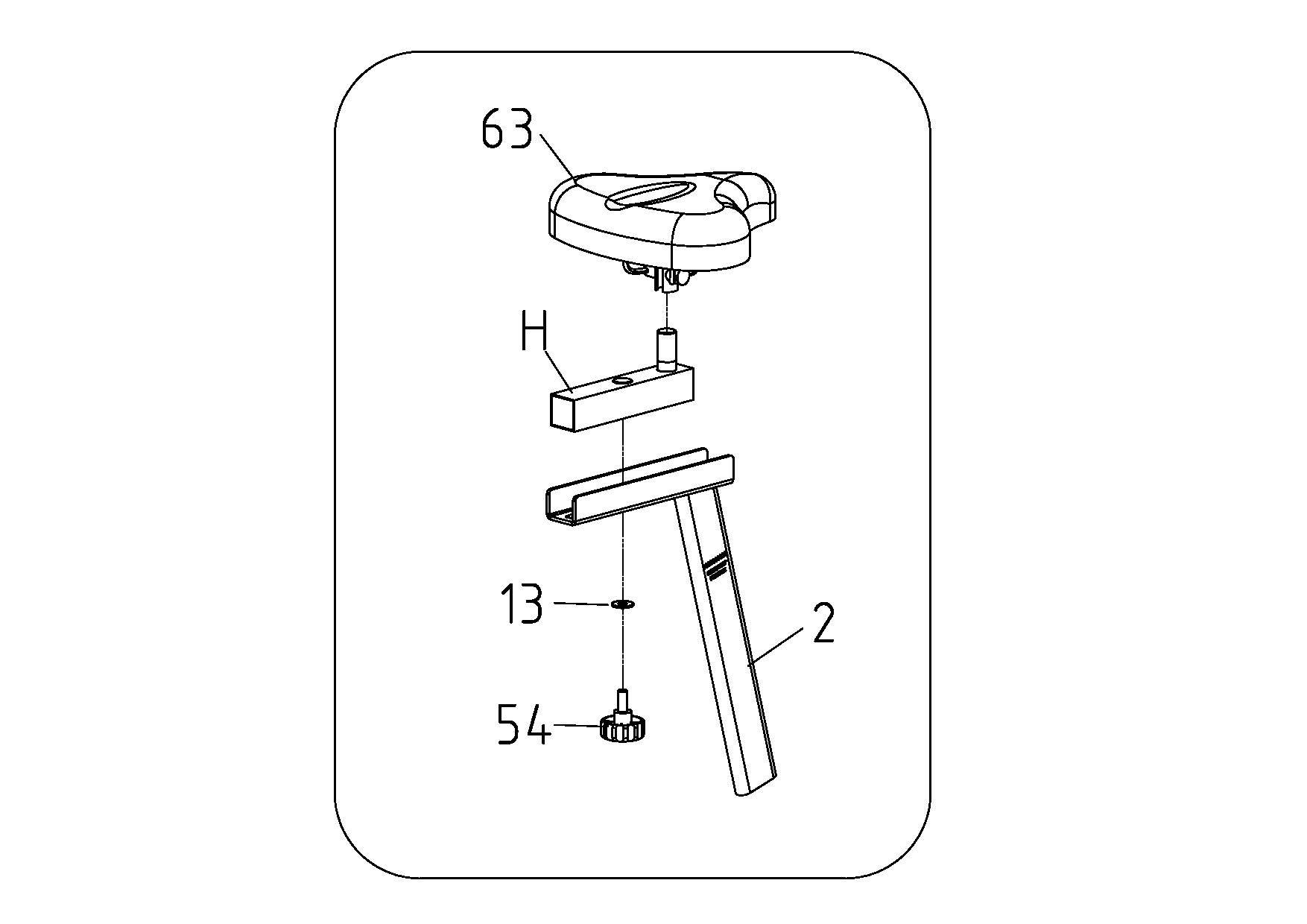 Вставьте стойку сиденья (H) в регулируемое основание (2), затем протяните блокировочную ручку (54) с шайбой (13) через основание (2), до подседельной трубки, как показано на рисунке 3.Внимание: Стойка сиденья регулируется, и ее положение может быть откорректировано, соответственно вашим потребностям.Рисунок 3Шаг 4: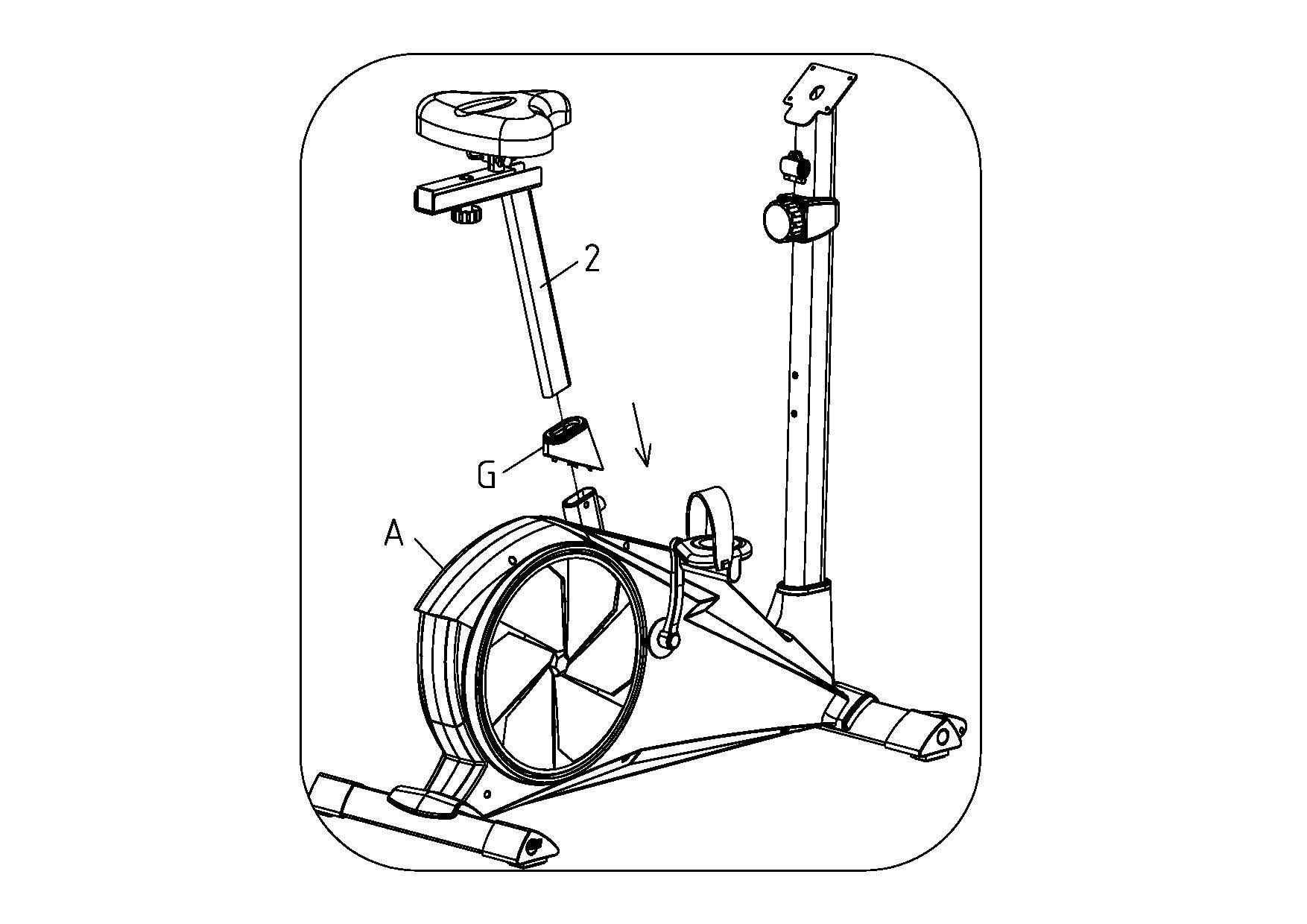 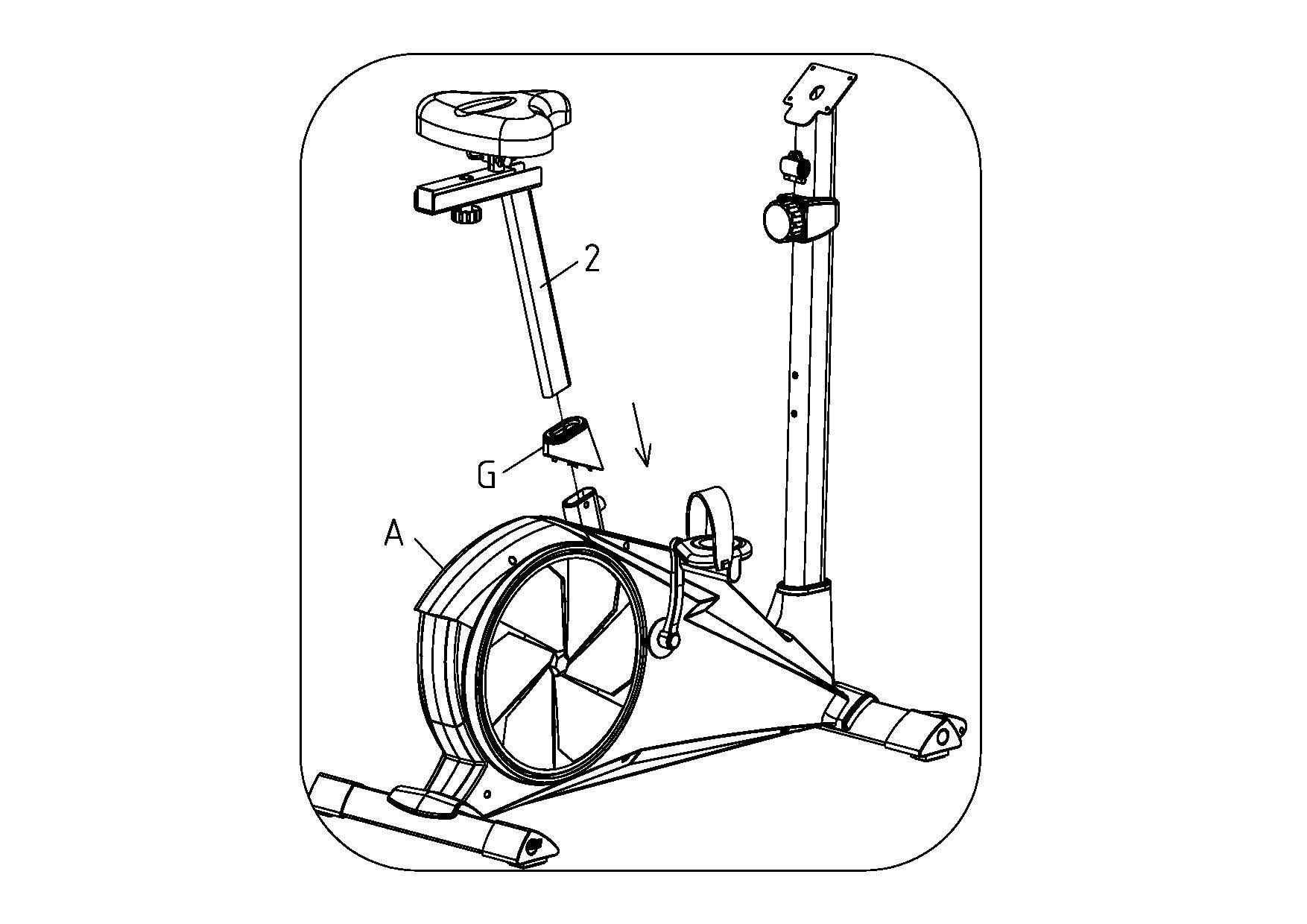 Вставьте основание сиденья (2), собранное согласно пункту 3, с защитной декоративной крышкой (G) в основную раму (A), как показано на рисунке 4.Рисунок 4Шаг 5: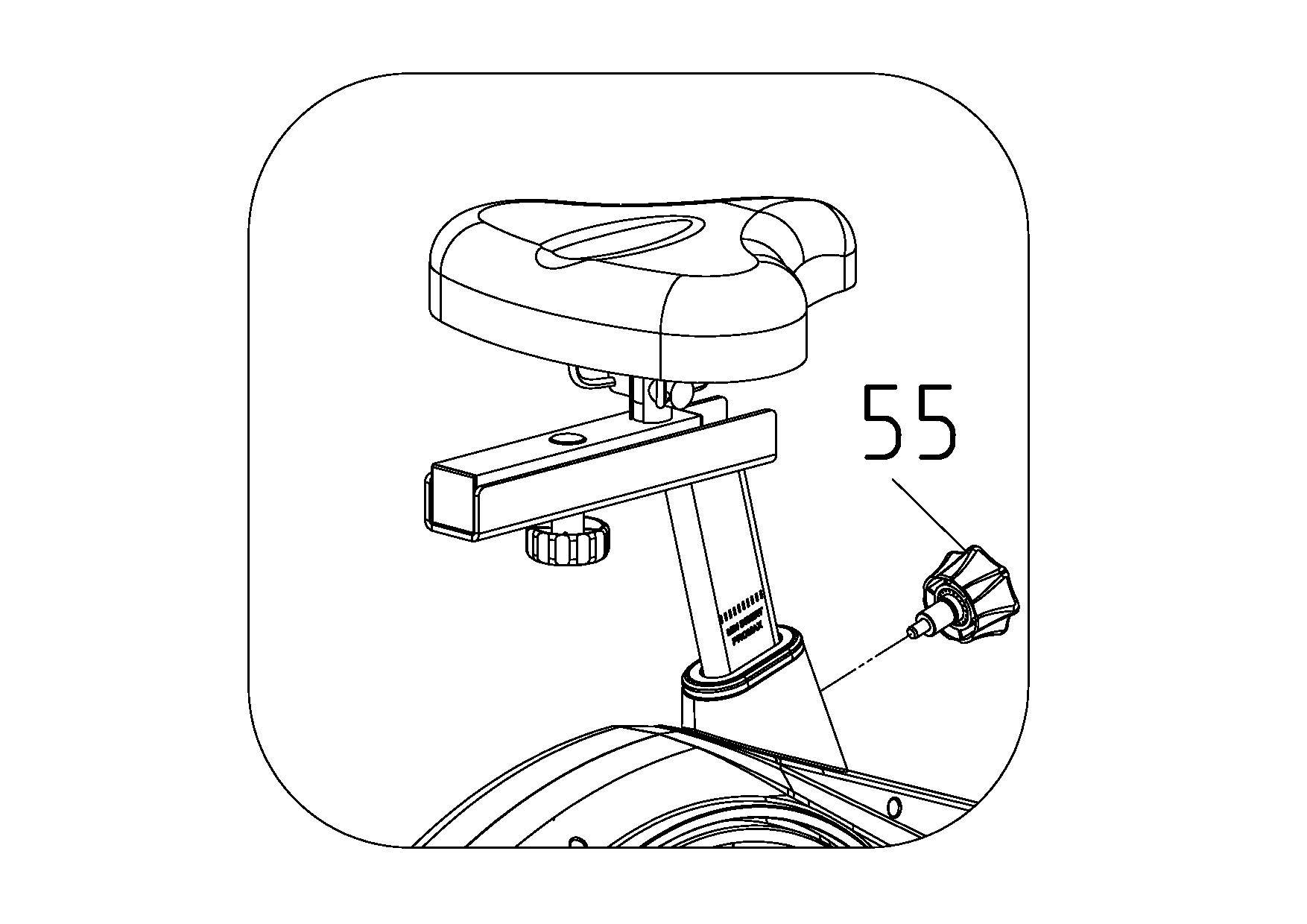 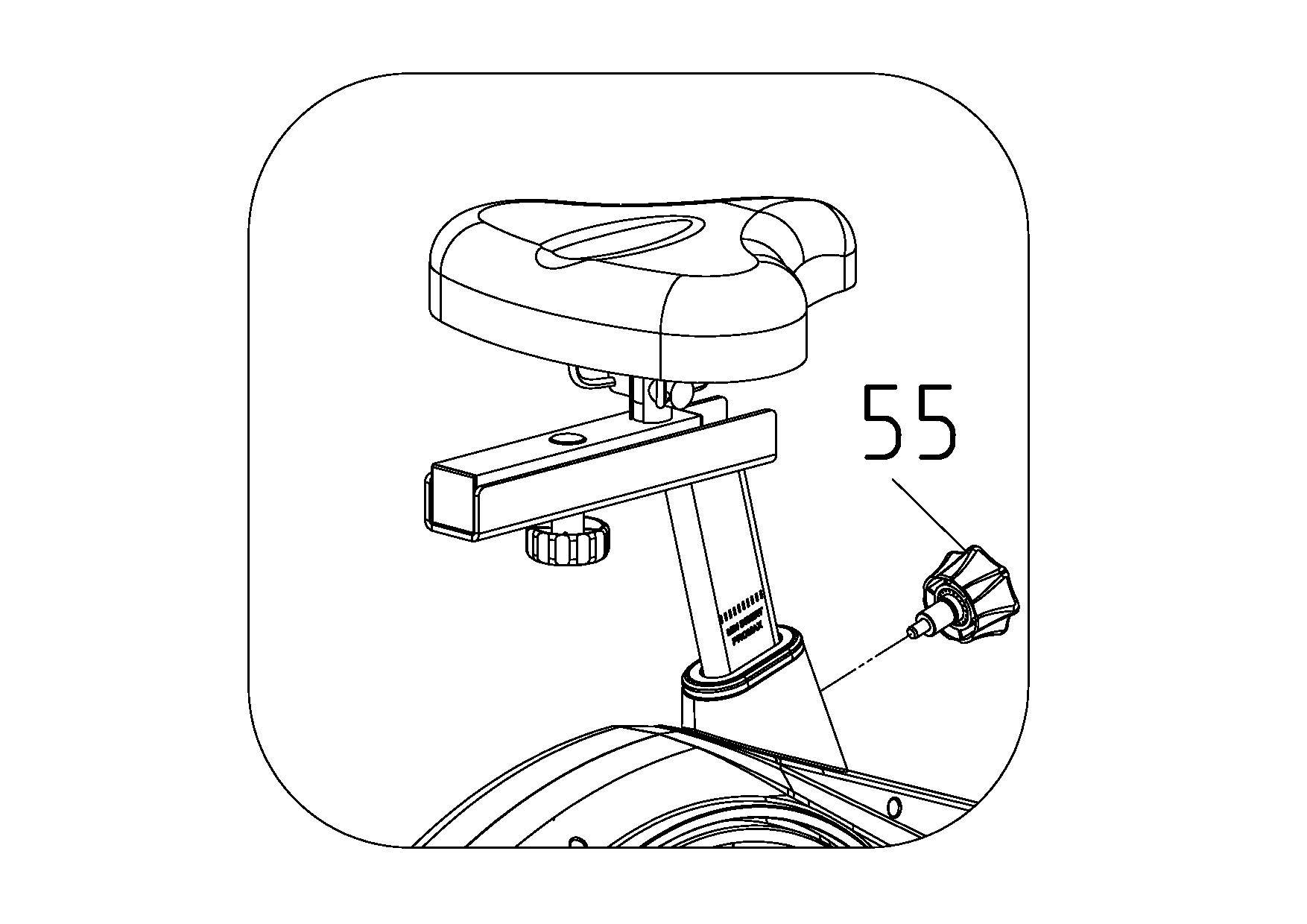 С помощью гибкого штифта (55) плотно закрепите основание сиденья.  Внимание: высота основания сиденья может регулироваться, соответственно вашим потребностям.Рисунок 5Шаг 6: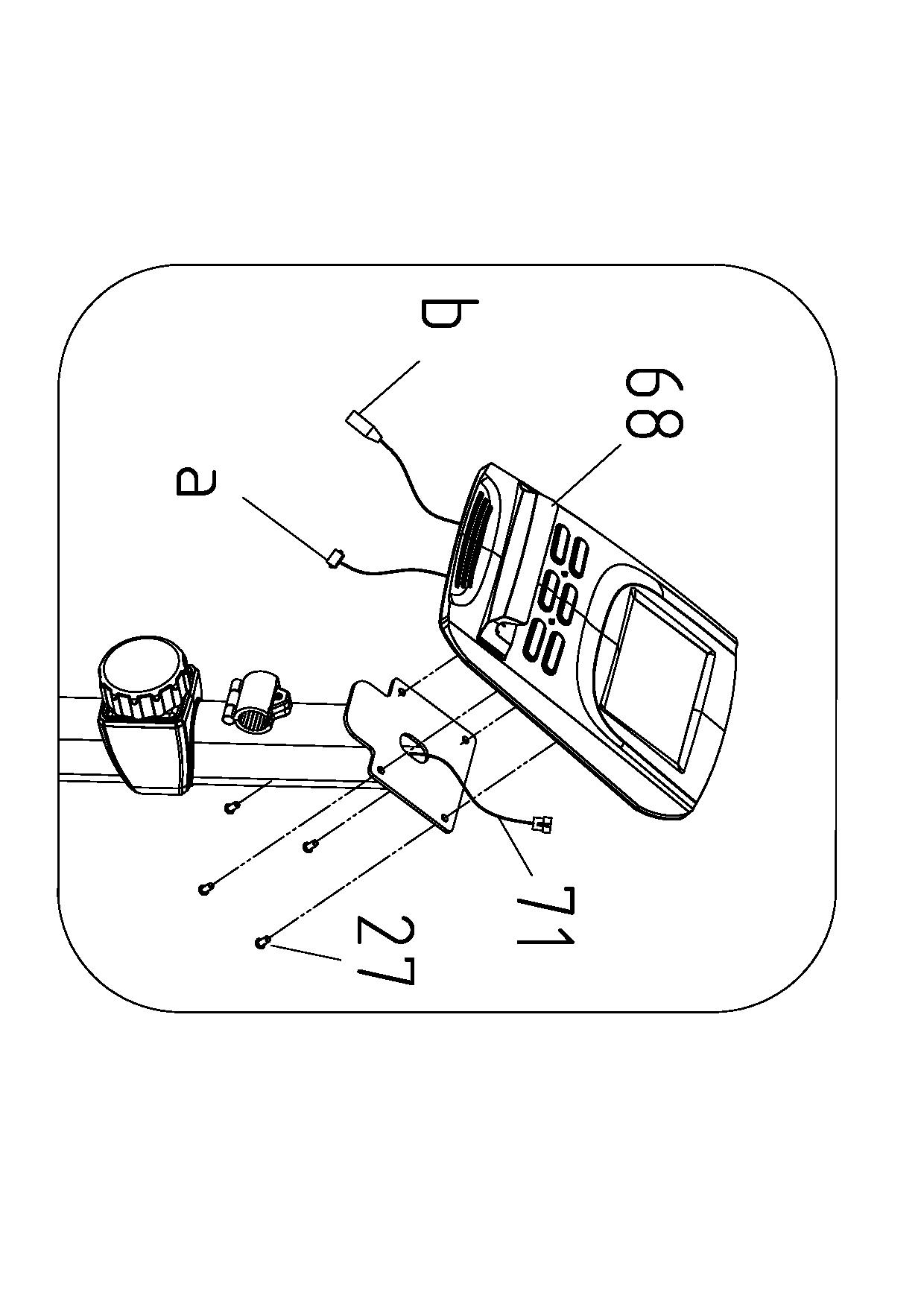 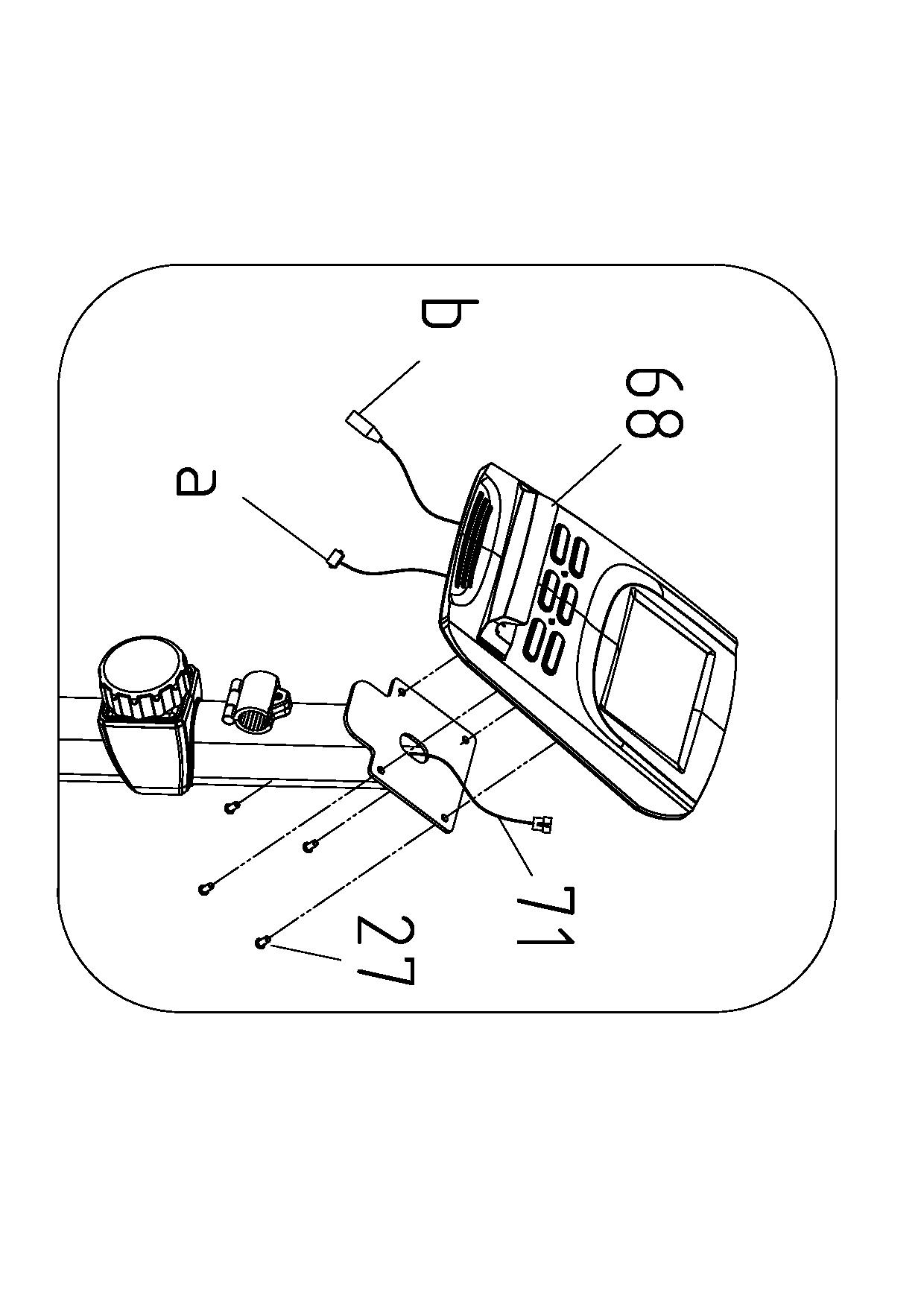 Хорошо прикрепите провод датчика (a) под консолью (68) с компьютерным проводом в основной стойке (71).С помощью отвертки (12), винтами M5*10 (27) закрепите консоль (68) на основной стойке (D), как показано на рисунке 6.Рисунок 6Шаг 7: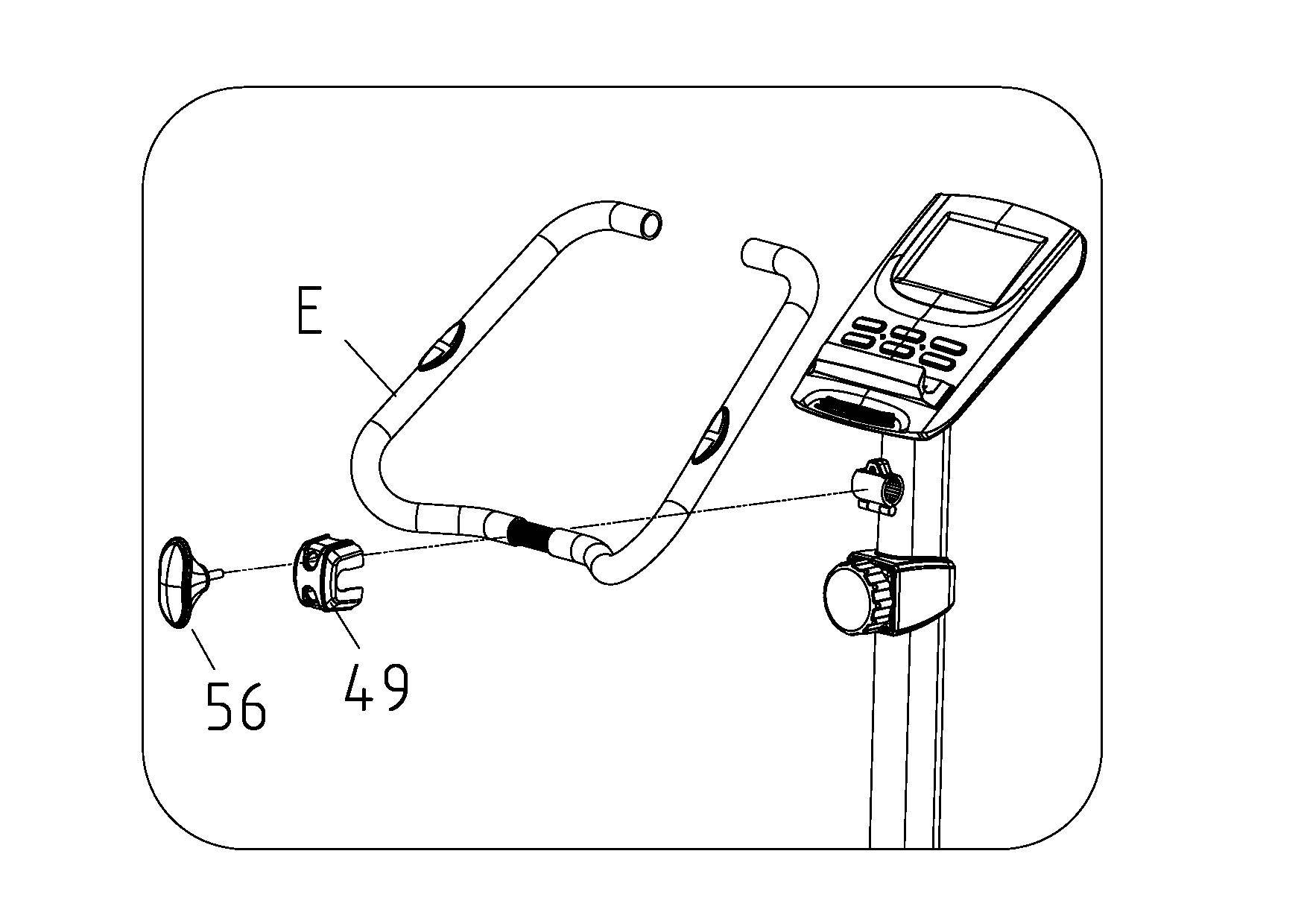 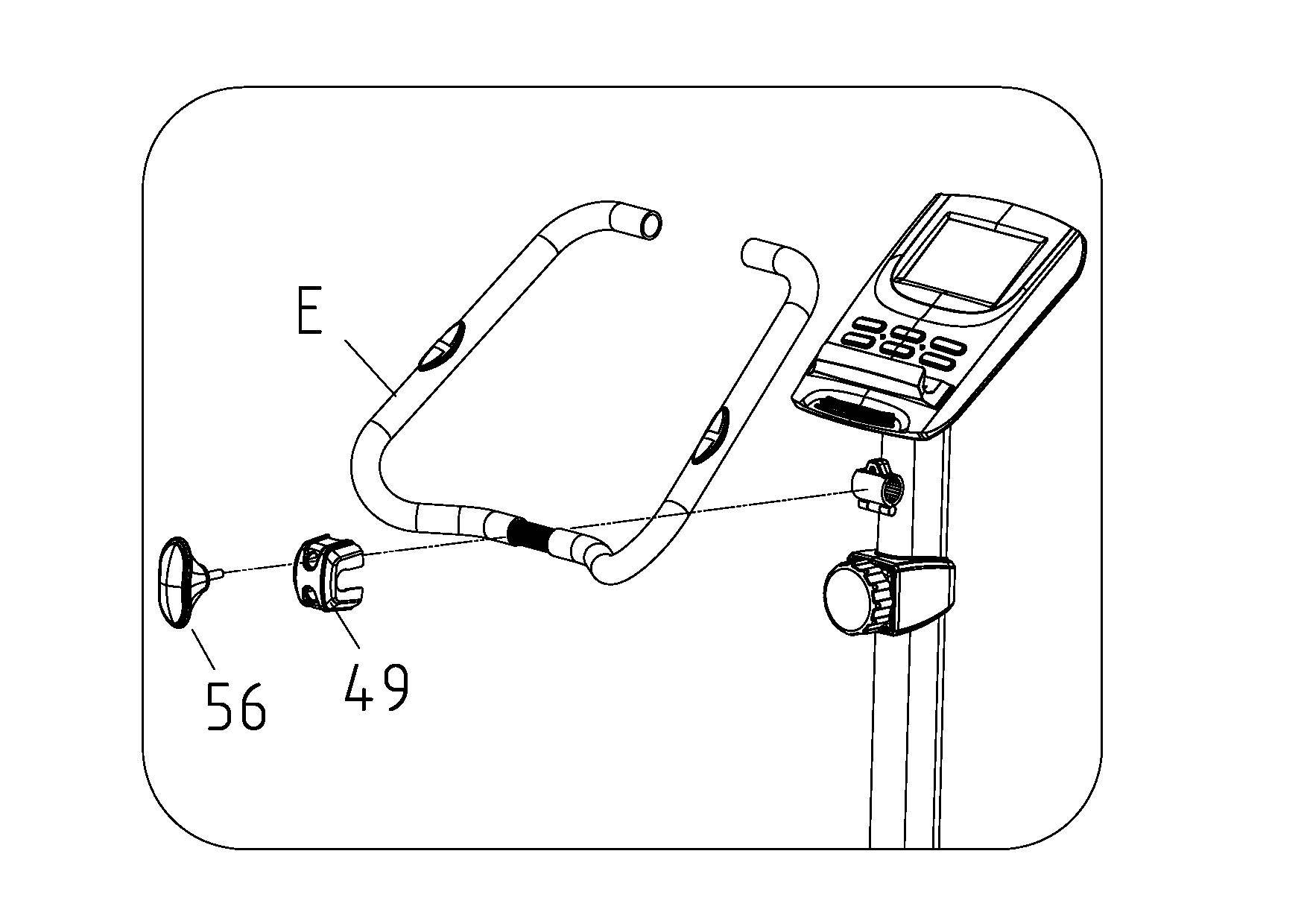 Закрепите руль на основной стойке (D) с помощью отвертки (12), ручки натяжения руля и защитной крышки (49), как показано на рисунке 7.Рисунок 7Шаг 8 (Дополнительный):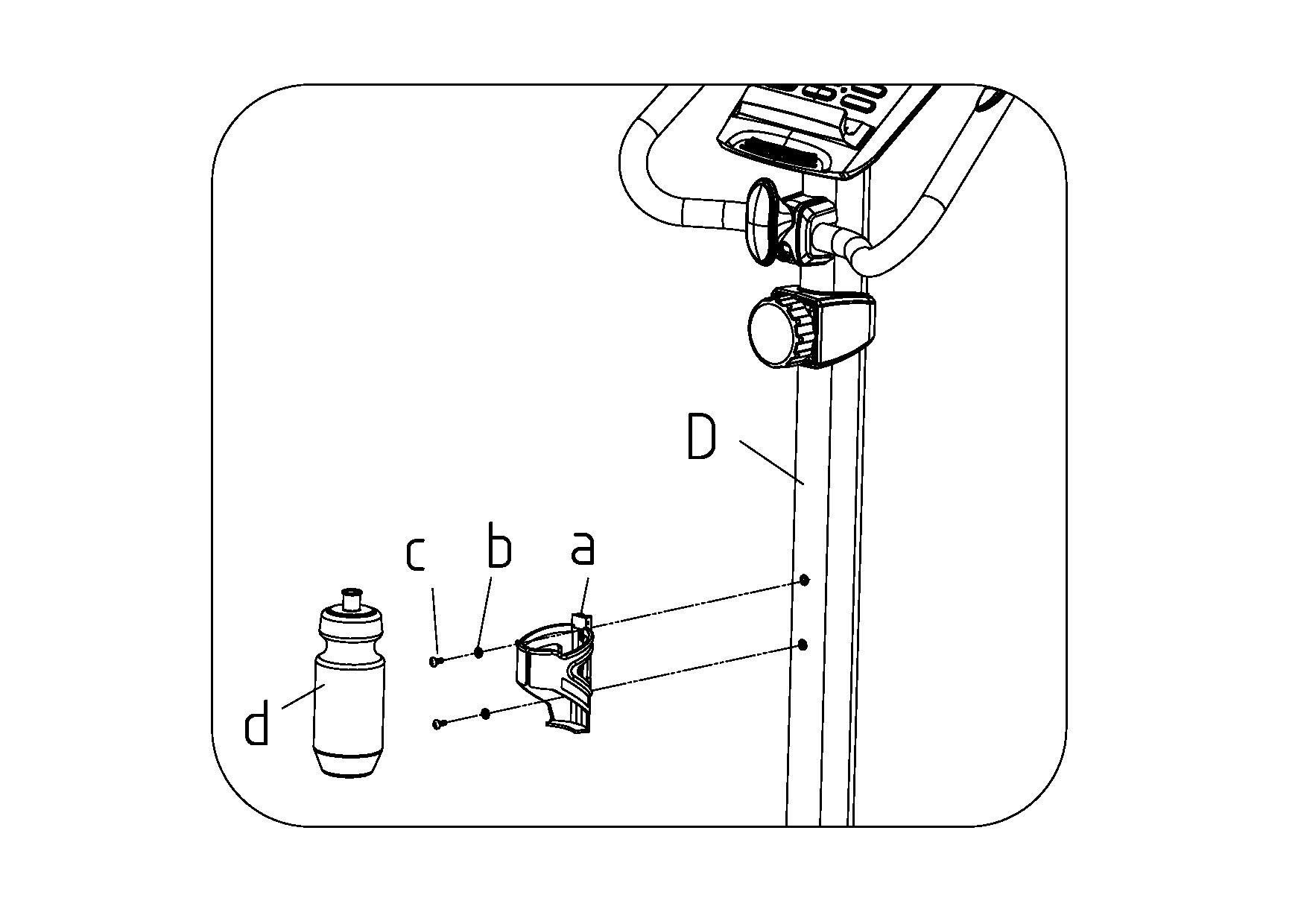 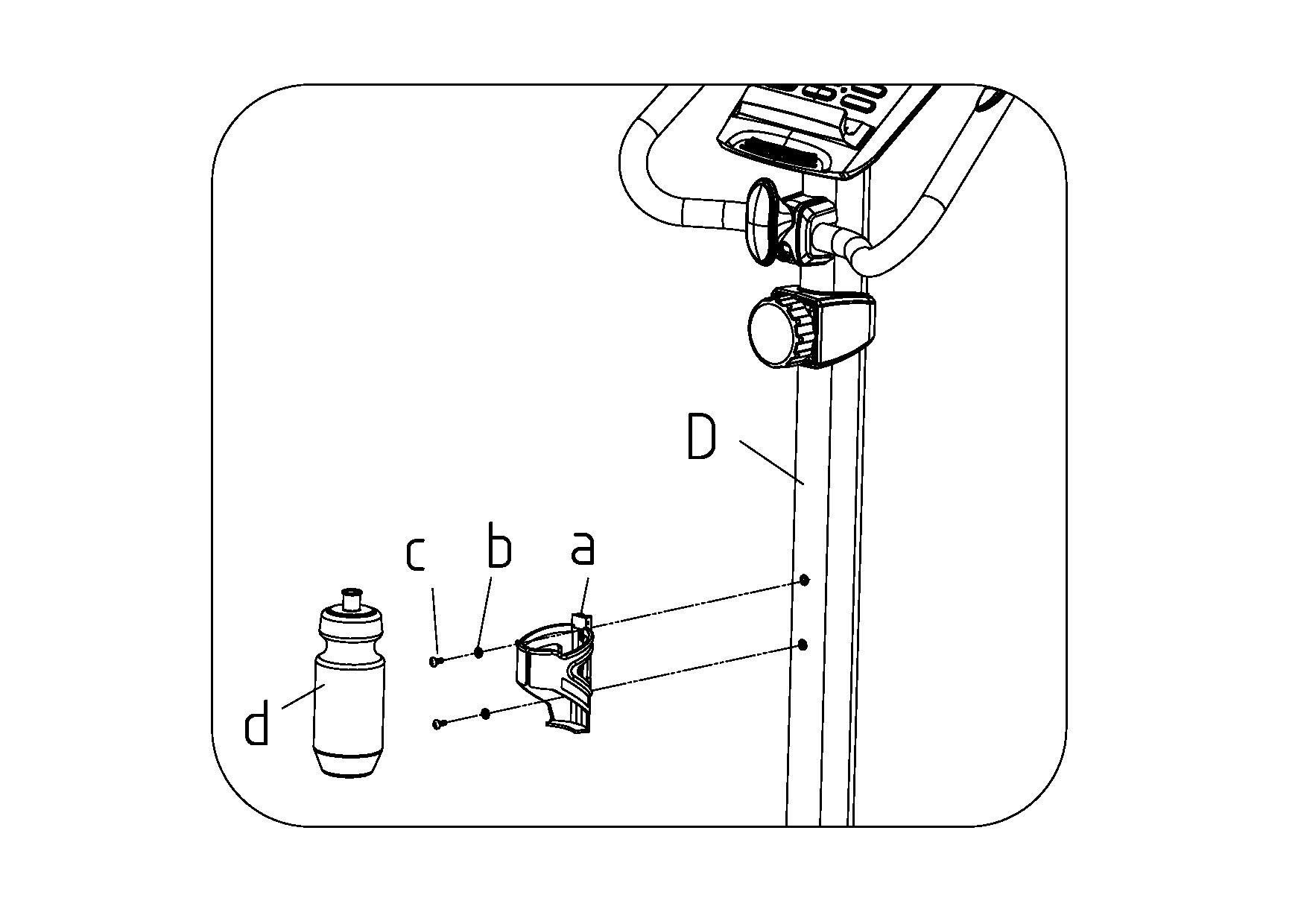 С помощью отвертки (12), болтов M5*16 (c) и плоской шайбы Φ8 (b) закрепите держатель для бутылки на основной стойке, как показано на рисунке 8. Рисунок 8Шаг 9: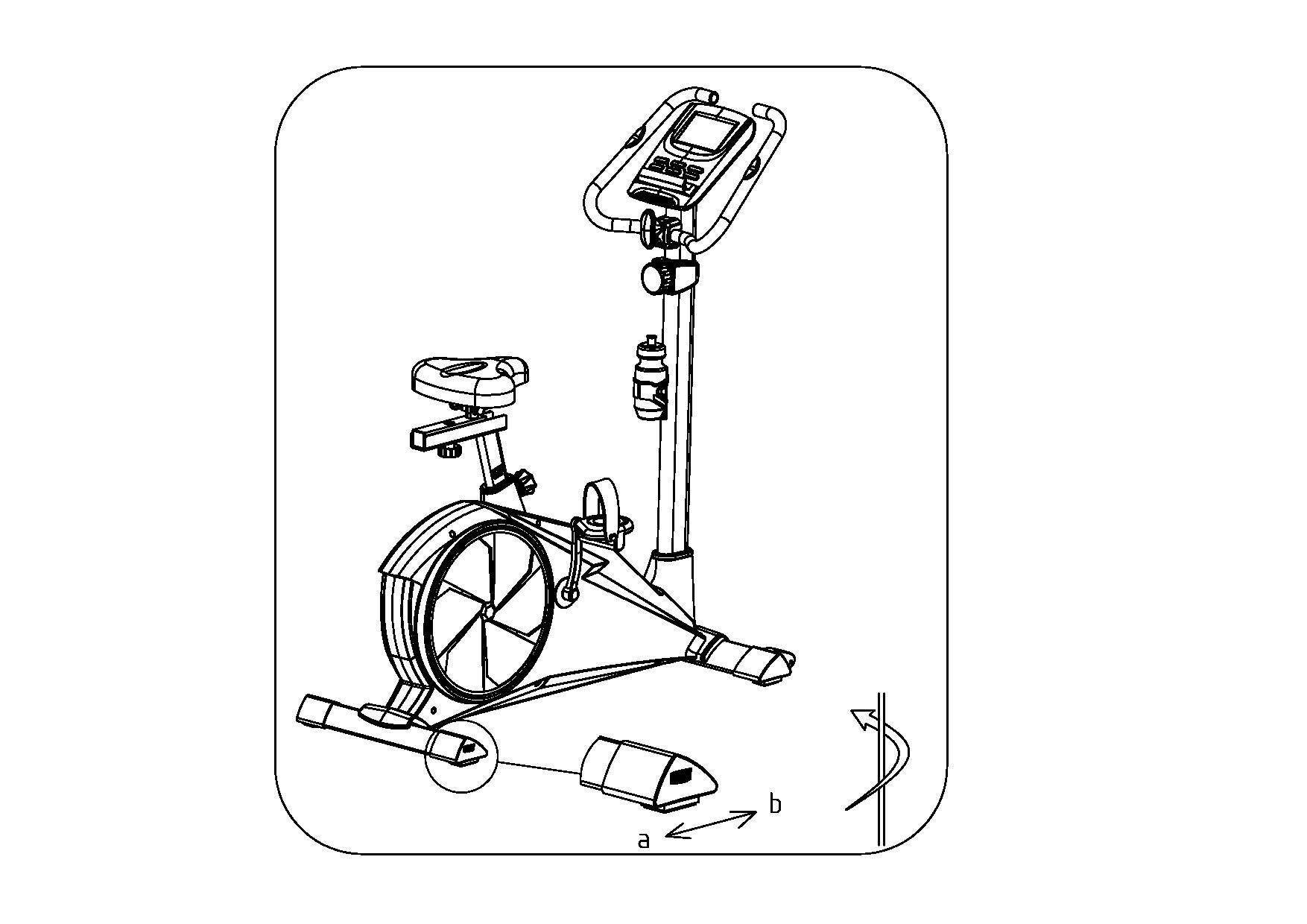 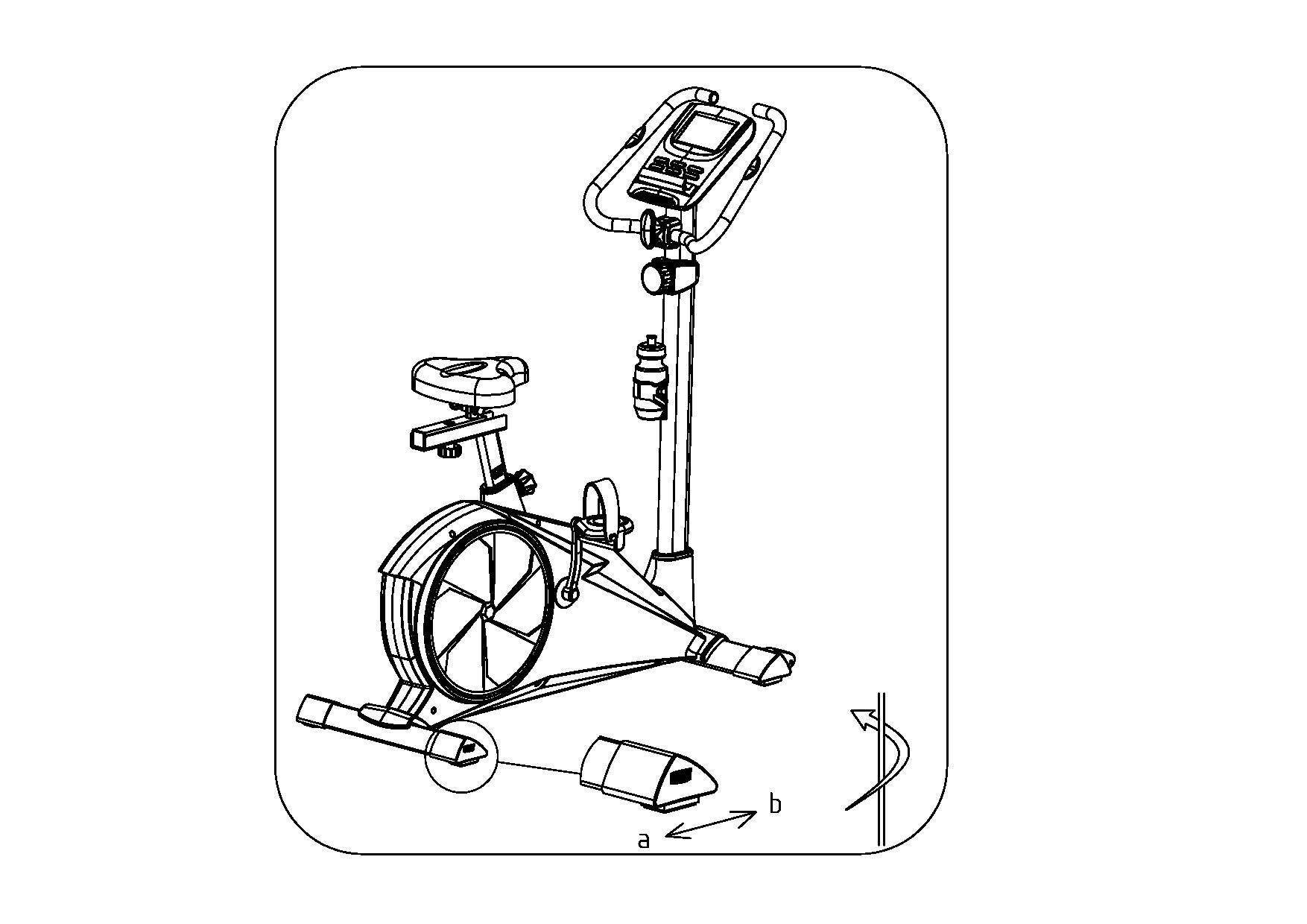 После завершения всех шагов по сборке, отрегулируйте ножки тренажера, как показано на рисунке 9, таким образом, чтобы он находился в строго горизонтальном положении. Рисунок 9Размеры (mm)1170*520*1310Мощность По выборуСистемамагнитнаяМакс. мощностьПо выборуМасса маховика8 кгЭнергопотреблениеПо выборуКол-во пользователейОдиночный НапряжениеPMSВес（кг）Макс. Вес пользователя100 кгОтображение на дисплеескорость время дистанция калории пульсскорость время дистанция калории пульсскорость время дистанция калории пульс№ОписаниеПараметрыКол-во№ОписаниеПараметрыКол-во1Основная рама141Вертикальная нижняя крышка12Основание сиденья142Кольцевая нижняя крышка13Основная стойка143Крышка под сиденье14Ремень колеса144Кольцевая крышка под сиденье15Стойка сиденья145Трансформатор16Передняя ножка146Соединительный провод трансформатора17Задняя ножка147Втулка трубок18Ось148Крышка коленвала29Маховик149Крышка руля110Поручни250Левый передний колпачок1115# Шестигранный ключ151Правый передний колпачок112Отвертка152Левый задний колпачок113Педали (2)153Правый задний колпачок114Шестеренка154Блокировка сиденья115Левый шатун155Регулировочная ручка сиденья116Правый шатун156Регулировочная ручка руля117Подшипник257Ремень колеса118ГайкаM8458Ручка крышки219ГайкаM6459Круглая торцевая заглушка220ГайкаM10*1.25260Ремень121ГайкаM10*1.0261Крепление кронштейна датчика122БолтM8*201562Пена для фиксации223БолтM6*16463Сиденье124БолтST2.9*9.5264Пластиковые колеса ремня125БолтST4.2*161365Педали лев/прав126БолтST4.2*9.51466Внутренняя заглушка227БолтM5*10467Пластиковый наконечник228ВинтST4.2*13468Консоль129ВинтST4.2*25269Верхний импульсный провод130Осевая шайба 17270Датчик пульса231Пружинная шайба81471Компьютерный провод132Магнитный мотор172БоолтM5*65133Плоская шайба81573Магнитный сенсор134Плоская шайба10274Ручка натяжения135Левая крышка цепи175Магнит136Правая крышка цепи1aДержатель для бутылкиДоп.137Кожух1bПлоская шайбаДоп.238Поворотник2cБолт (M5*16)Доп.239Защита поворотника12dБутылкаДоп.140Защита поворотника2